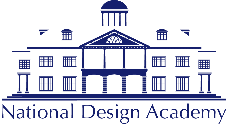 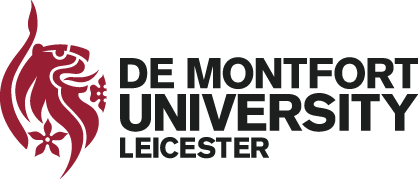 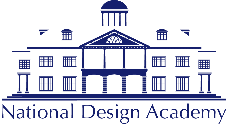 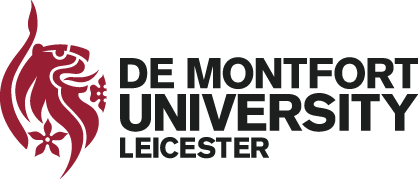 UNDERSTANDING ETHICS PROCEDURESHealth and Safety Risk AssessmentHealth and safety risk assessment is a requirement of the National Design Academy Ethics Approval process and, where any potential health and safety risk exists as part of your research practice, the following risk assessment must be completed before any activities/tasks are started. You must consider the likelihood (L) and the severity (S) of any potential risk (R) associated with your proposed activities/tasks. Please refer to the risk evaluation tables and guidance at the end of this form. Once all reasonable controls are in place, the residual risk can be identified. Only activities/tasks that pose low or no risk will be approved.  Your completed Health and Safety Risk Assessment must be submitted alongside your Ethics Approval Application and must be strictly adhered to at all times. For further information and/or guidance, you should contact to your National Design Academy Tutor.Risk Identification and ControlsPlease refer to next section for risk evaluation tables and guidance.Risk Evaluation Tables and GuidanceRiskEstimates for severity and likelihood should be realistic and consider the reasonably foreseeable outcomes rather than extreme events or circumstances that while possible are considered exceptional.SeverityLikelihoodResidual Risk LevelActivity/Task DescriptionDate of Activity/TaskLocation of Activity/TaskAssessment carried out byDate assessment carried outWhat are the Hazards?Who might be harmed and how?What controls are already in place?What further action do you need to take to control the risks?Who needs to carry out the actionRisk level with control measures (Low, Medium, High, Very High)Sign (When action is done)Date (When action is done)SeverityLikelihoodLikelihoodLikelihoodLikelihoodLikelihoodSeverityRareUnlikelyPossibleHighCertainVery HighMediumHighHighVery HighVery HighHighLowMediumHighVery HighVery HighMediumLowMedium MediumHighHighLowLowLowMediumMediumHighInsignificantLowLowLowLowMediumDescriptionExampleInsignificant No physical injuryLowMinor first aid, some loss of timeMediumA serious injury or over 7-day loss time accidentHighMajor disabling injury of fatalityVery HighFatality or multiple major injuriesRare A rare event, an abnormal or unusual conditionUnlikelyAn infrequent event, an intermittent conditionPossibleMay/will occur at sometimeLikelyA frequent event, a continuous operating conditionCertainWill occur, common or persistent issuesResidual Risk LevelActions RequiredLowAn infrequent event, an intermittent conditionMediumMay/will occur at sometimeHighA frequent event, a continuous operating conditionVery HighWill occur, common or persistent issues